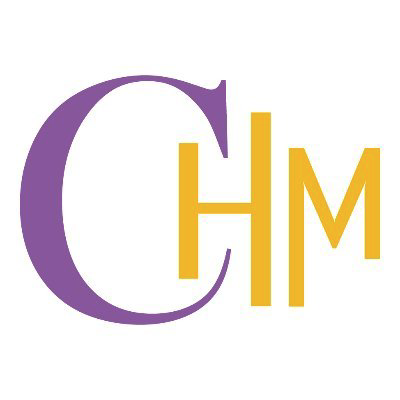 Pre-Internship ReportB.B.A. (International Business)B.B.A. (Hospitality and Tourism Management)B.A.	(Airline Business)B.A.	(Restaurant Business)B.A.	(Tourism Management)Table of ContentsStudent’s Profile			1 Student Daily Record			2 Student Weekly Record - Week 1			4 Student Weekly Record - Week 2			6 Student Weekly Record - Week 3			7Student Weekly Record - Week 4		10 Student Weekly Record - Week 5		12 Student evaluation Form - First evaluation		14 Student evaluation Form - Second evaluation		15 Rubric Assessment Criteria		16 Student Assessment Regulation (English Version)	16 Student Assessment Regulation (Thai Version)	17Place of Internship Assessment - Self-evaluation	18Internship Assessment by Host	20 Internship Assessment by SSRU-CHM Inspector/Supervisor	21 Memorandum	22Student’s ProfileMr.	Miss	Age  	Group	Student I.D.  	 Home address   		Mobile Phone	e-mail  	Emergency contactsName	Tel.  	Name	Tel.  	Supervisors (Host)Name		 Position	Tel. (Office)   	Tel. (Mobile)	e-mail  	Name		 Position	Tel. (Office)   	Tel. (Mobile)   	SSRU-CHM Supervisor (Lecturer)e-mail  	Name  	Tel.  	e-mail  	Pre-internship Report 1Student Daily RecordStudent Name :  	                                                                                                     Student ID :  	                                                                                                              Name of Host :  	                                                                                                     Duration (Month) :   	1234567891011121314152 Pre-internship ReportStudent Daily RecordStudent Name :  	                                                                                                     Student ID :  	                                                                                                              Name of Host :  	                                                                                                     Duration (Month) :   	16171819202122232425262728293031Pre-internship Report 3Activities and Work AssignmentsBenefits / ExperiencesProblems/Obstacles to the workStudent’s SignatureSupervisor’s OpinionSupervisor’s SignaturePre-internship Report 5Activities and Work AssignmentsBenefits / ExperiencesProblems/Obstacles to the workStudent’s SignatureSupervisor’s OpinionSupervisor’s SignaturePre-internship Report 7Activities and Work AssignmentsBenefits / ExperiencesProblems/Obstacles to the workStudent’s SignatureSupervisor’s OpinionSupervisor’s SignaturePre-internship Report 9Activities and Work AssignmentsBenefits / ExperiencesProblems/Obstacles to the workStudent’s SignatureSupervisor’s OpinionSupervisor’s SignaturePre-internship Report 11Student Weekly Record - Week 5Student Name :  	                                                                                                     Student ID :  	                                                                                                              Name of Host :  	                                                                                                     Duration (Month) :   	Activities and Work AssignmentsBenefits / ExperiencesProblems/Obstacles to the workStudent’s SignatureSupervisor’s OpinionSupervisor’s SignaturePre-internship Report 13Student Evaluation Form – First EvaluationStudent Name :  	                                                                                                     Student ID :  	                                                                                                              Name of Host :  	                                                                                                     Duration (Month) :   	Supervisor’s Recommendation and SuggestionName of SupervisorDate	/	/  	14 Pre-internship ReportSupervisor’s SignatureDate	/	/  	Student Evaluation Form - Second EvaluationStudent Name :  	                                                                                                     Student ID :  	                                                                                                              Name of Host :  	                                                                                                     Duration (Month) :   	Supervisor’s Recommendation and SuggestionName of SupervisorDate	/	/  	Supervisor’s SignatureDate	/	/  	Pre-internship Report 15Rubric Assessment CriteriaStudent Assessment Regulation (English Version)16 Pre-internship ReportStudent Assessment Regulation (Thai Version)เกณฑ์ประเมินการปฏิบัติตนของนักศึกษาPre-internship Report 17แบบประเมินการฝึกปฏิบัติงานโดยนักศึกษาPlace of Internship Assessment - Self-Evaluationชื่อนักศึกษา (Name)	รหัส (Code)  	 สถานทีฝึกปฎิบัติงาน (Company)  		                                                       ช่วงเวลาที่ฝึกปฏิบัติงาน ตั้งแต่ (From)	ถึง (To)  	ให้นักศึกษาประเมินหลังจากเสร็จสิ้นการฝึกปฏิบัติงาน ทั้งนี้ในการประเมินผล ให้นักศึกษาพิจารณาการฝึก ปฏิบัติงานโดยให้ระดับคะแนนดังต่อไปนี้ (Student must do this assessment after finish his/her internship period by giving score as level follows;)ระดับ 1  (Level 1)	ไม่เคยมีการกำหนด ไม่มีการกระทำ ไม่ชัดเจน (Never / Unclearly)ระดับ 2  (Level 2)	มีการกระทำ หรือกำหนดบ้าง (Rarely/ Quite clear)ระดับ 3  (Level 3)	ชัดเจน เปิดโอกาสให้มีการอภิปราย หรือ ซักถามบ้าง(Some/Clearly/Able to discuss)ระดับ 4  (Level 4)	ชัดเจน ทั้งโดยวาจา เอกสาร และสามารถซักถามได้ หรือ เป็นจริง โดยปฏิบัติ อย่างสม่ำเสมอ (Often/Clearly/ Able to discuss/Truthfully)18 Pre-internship Report2. นักศึกษาคิดว่าสถานที่ฝึกประสบการณ์วิชาชีพให้แง่คิดอย่างไรบ้าง (How are the merits of organization?)3. นักศึกษาคิดว่าอะไรเป็นอุปสรรคหลักในการฝึกประสบการณ์วิชาชีพ (What are the difficulties of your internship?)4. นักศึกษาคิดว่าการฝึกครั้งนี้บรรลุวัตถุประสงค์ของการฝึกปฏิบัติงานวิชาชีพระดับใด (What are the aims levels of your internship?)ใช้เกณฑ์ระดับ 1-4 โดย 1 น้อยที่สุด 4 มากที่สุด (1-Least, 4-Most)5. ความคิดเห็นเพิ่มเติม (Opinions)ลงชื่อ (Student’s Signature)	นักศึกษา(			) วันที่ (Date)	/	/ 	Pre-internship Report 19แบบประเมินนักศึกษาโดยผู้ควบคุมการฝึกปฏิบัติPre-Internship Assessment by Hostชื่อ-สกุล (Name-Surname)	รหัส (Student ID)  	        ชื่อสถานที่ฝึกประสบการณ์วิชาชีพ (Company)  		                                                      ช่วงเวลาที่ฝึกปฏิบัติงาน (Duration)  		ข้อเสนอแนะ / ความคิดเห็น (Opinions/Suggestions)  	20 Pre-internship Reportแบบประเมินนักศึกษาโดยอาจารย์ผู้ควบคุมการฝึกปฏิบัติInternship Assessment by SSRU-CHM Supervisorชื่อ-สกุล (Name-Surname)	รหัส (Student ID)  	        ชื่อสถานที่ฝึกประสบการณ์วิชาชีพ (Company)  		                                                      ช่วงเวลาที่ฝึกปฏิบัติงาน (Duration)  		ข้อเสนอแนะ / ความคิดเห็น (Opinions/Suggestions)  	Pre-internship Report 21Memorandum22 Pre-internship ReportPerformancePoor (Score1)Fair (Score 2)Good (Score 3)Excellent (Score 4)Overall Student’s BehaviorBehavior to otherSelf BehaviorResponsibilityPunctualityPerformancePoor (Score1)Fair (Score 2)Good (Score 3)Excellent (Score 4)Overall Student’s BehaviorBehavior to otherSelf BehaviorResponsibilityPunctualityLevelBehavior to EstablishmentBehavior to otherSelf BehaviorResponsibilityPoor (1)Often absent without good reason or frequently report for work lateVery untidy and does not follow the rulesVery distantDoes not respect supervisor when he/she commentsDiscourteous, antagonisticLacks of motivationLacks of knowledge seekingMake frequent errorsPoorly informed about work dutiesDoes not meet minimum of quality requirementFair (2)Lacks in attendance and for reporting for work on timeSometimes untidy and careless about personal appearanceLack in following the rulesApproachable; friendly oneknown by other and be able to work with othersRespect supervisor’s advice but caress makes recurrentAverage increativity, self expression and motivationUsually accurate makes only average number of mistakesModerately informed and can answer most common questionsGood (3)Usually present and on time, regular in attendanceGenerally neat and clean and follow the rulesWarm, friendly and sociable Respect supervisorCriticisms and comments acceptable and be able to improveVery in creativity and industriousGoes ahead independently at timesRequire little exact and precise supervisionUnderstand all phases of workVery Good (4)Very prompt, volunteers for overtime when neededAlways well groomed; good taste in dressVery sociable and outgoingAlways very polite andwilling to helpOutstanding in creativitySelf starter-seeks workAlways motivatedAlmost always accuratehas complete mastery of all phases of jobOutstanding in creativitySelf starter-seeks workAlways motivatedSuperior work production recordระดับพฤติกรรมต่อสถาบันแหล่งฝึกพฤติกรรมต่อผู้อื่นพฤติกรรมต่อตนเองความรับผิดชอบต่องานควรปรับปรุง (1)ขาดงานเและหรือ มาสายเป็นประจำโดย ไม่มีเหตุผลเพียงพอแต่งกายไม่สุภาพเรียบร้อย ไม่ ปฏิบัติตามกฎของ สถาบันแหล่งฝึกเป็นประจำวางตัวห่างเหิน กับผู้อื่นไม่เคารพและ ยอมรับเมื่อมีการ ว่ากล่าวตักเตือนประพฤติตน ไม่สุภาพ แสดงกิริยามารยาท อันไม่สมควรขาดความตั้งใจ และกระตือรือร้นขาดความ เอาใจใส่ในการ แสวงหาความรู้มักทำผิดพลาด สม่ำเสมอขาดความรู้เรื่อง วิชาชีพ และหน้าที่ ที่ต้องปฏิบัติคุณภาพของงาน ไม่ได้ตามมาตรฐานพอใช้ (2)ขาดงานและมาสาย เป็นบางครั้งหละหลวมเรื่องการแต่ง กายเป็นบางครั้งหละหลวมเรื่องการปฏิบัติตาม กฎของสถาบันแหล่งฝึกเข้าหาผู้อื่น สามารถ ทำงานร่วมกับผู้อื่นได้ยอมรับเมื่อมีการ ว่ากล่าวตักเตือน แต่ยังมีการทำ ผิดพลาดซ้ำบ้างประพฤติตนเป็นที่ ยอมรับได้มีความตั้งใจและ กระตือรือร้้น ในระดับทั่วไปมีความคิดริเริ่ม สร้างสรรค์บ้างและสามารถแสดง ความคิดเห็นได้ทำงานได้ถูกต้อง เป็นส่วนใหญ่ แต่ยังมีผิดพลาดบ้างมีความรู้เรื่องวิชาชีพ และหน้าที่ของตน พอสมควร สามารถ ตอบคำถามทั่วไปได้คุณภาพของงานได้ มาตรฐานทั่วไปดี (3)เข้างานตรงเวลาและ สม่ำเสมอแต่งกายสะอาด สุภาพเรียบร้อยปฏิบัติตนตามกฎระเบียบ เป็นอย่างดีมีมนุษยสัมพันธ์ดี เข้าสังคมง่ายเคารพผู้ควบคุม การฝึกงานและยอมรับคำกล่าว ตักเตือนและมีการ ปรับปรุงตัวมีมารยาทดีประพฤติตนเหมาะสมมีความคิดริเริ่ม สร้างสรรค์และมีความขยัน แสวงหาความรู้เป็นตัวของตัวเองทำงานได้เป็นอย่างดี อาจยังต้องมีการแนะนำบ้างมีความเข้าใจต่อ หน้าที่การงานดีคุณภาพของงานดีดีมาก (4)เข้างานก่อนเวลาและมีการทำงานล่วงเวลาการแต่งกายสุภาพเรียบร้อย มีรสนิยมในการแต่งกายมีมนุษยสัมพันธ์ ดีมาก เข้าสังคม และเปิดเผยสุภาพเรียบร้อยเต็มใจช่วยเหลือผู้อื่นฉลาดและมีความคิด ริเริ่มสร้างสรรค์แสวงหาความรู้ เพิ่มเติมอยู่ตลอด เวลาเป็นตัวของตัวเองมีความกระตือรือร้น ตลอดเวลาทำงานได้ถูกต้องแม่นยำเป็นส่วนใหญ่ปฏิบัติงานได้ตาม วิชาชีพคุณภาพของงาน ดีมาก1. การประเมินผู้รับผิดชอบการฝึกปฏิบัติงานของนักศึกษา (Supervisor Assessment)ระดับ (Level)1. มีการปฐมนิเทศโดยผู้รับผิดชอบ เกี่ยวกับการฝึกปฏิบัติงานวิชาชีพในประเด็นต่อไปนี้ (Orientations declared )1.1 เป้าหมาย วัตถุประสงค์ และทักษะที่ควรได้รับเมื่อสิ้นสุดการฝึกปฏิบัติ (Objectives, Goals and skills obtained when finish internship)1.2  แนะนำองค์กร หรือ สถานที่ฝึกปฏิบัติงาน (Organization Introduction)1.3 ระเบียบของสถานที่ฝึกประสบการณ์วิชาชีพ ขั้นตอน การวางตัวในการฝึกปฏิบัติ (Internship Rules and Regulations)1.4 ตารางการฝึกงาน (Practical Schedule)2. การเปิดโอกาสให้ซักถาม พูดคุยพบปะ แลกเปลี่ยนและรับฟังความคิดเห็น (Able to discuss)3. ให้คำแนะนำและเป็นแบบอย่างที่ดีในการปฏิบัติงาน (Provide good knowledge and demonstration)เป้าหมายของนักศึกษาในการฝึกปฏิบัติงาน (Aims  of  Internship)ระดับ (Level)Levelควรปรับปรุง Poor (1)พอใช้ Fair (2)ดีGood (3)ดีมาก Excellent (4)1. พฤติกรรมต่อสถาบันแหล่งฝึก Behavior to the Establishment*ตรงต่อเวลา Attendance*บุคลิกภาพและการวางตัว Personality*การแต่งกาย Appearance*การปฏิบัติตามระเบียบของหน่วยงาน Rules Respect2. พฤติกรรมต่อผู้อื่น Behavior to others*การมีมนุษยสัมพันธ์ Friendliness*ความเป็นผู้นำ Leadership*มารยาทในการปฏิบัติงาน Courtesy3. พฤติกรรมต่อตนเอง Self Behavior*ความซื่อสัตย์สุจริต Honest*ความตั้งใจและความกระตือรือร้น Attitude*ความสนใจในการแสวงหาความรู้เพิ่มเติม Learning Enthusiasm*ความคิดริเริ่มสร้างสรรค์ Initiative*ความสามารถในการแสดงความคิดเห็น Self Expression4. ความรับผิดชอบต่องานที่ได้รับมอบหมาย Responsibility*ความถูกต้องแม่นยำของผลงาน Job Accuracy*ความรับผิดชอบและเป็นผู้ที่ไว้วางใจได้ Responsibility and Dependability*การตอบสนองต่อการสั่งการ Response to Supervision*คุณภาพของผลงาน Quality of Work*ความรู้เกี่ยวกับวิชาชีพ Job Knowledge*ความสนใจ อุตสาหะในการทำงาน Interest in Work5. ทักษะการสื่อสาร Communication Skills*การใช้ท่าทาง น้ำเสียง ใบหน้า Body Language*การสื่อสารด้วยวาจา Oral Languageรวม TotalLevelควรปรับปรุง Poor (1)พอใช้ Fair (2)ดีGood (3)ดีมาก Excellent (4)1. พฤติกรรมต่อสถาบันแหล่งฝึก Behavior to the Establishment*ตรงต่อเวลา Attendance*บุคลิกภาพและการวางตัว Personality*การแต่งกาย Appearance*การปฏิบัติตามระเบียบของหน่วยงาน Rules Respect2. พฤติกรรมต่อผู้อื่น Behavior to others*การมีมนุษยสัมพันธ์ Friendliness*ความเป็นผู้นำ Leadership*มารยาทในการปฏิบัติงาน Courtesy3. พฤติกรรมต่อตนเอง Self Behavior*ความซื่อสัตย์สุจริต Honest*ความตั้งใจและความกระตือรือร้น Attitude*ความสนใจในการแสวงหาความรู้เพิ่มเติม Learning Enthusiasm*ความคิดริเริ่มสร้างสรรค์ Initiative*ความสามารถในการแสดงความคิดเห็น Self Expression4. ความรับผิดชอบต่องานที่ได้รับมอบหมาย Responsibility*ความถูกต้องแม่นยำของผลงาน Job Accuracy*ความรับผิดชอบและเป็นผู้ที่ไว้วางใจได้ Responsibility and Dependability*การตอบสนองต่อการสั่งการ Response to Supervision*คุณภาพของผลงาน Quality of Work*ความรู้เกี่ยวกับวิชาชีพ Job Knowledge*ความสนใจ อุตสาหะในการทำงาน Interest in Work5. ทักษะการสื่อสาร Communication Skills*การใช้ท่าทาง น้ำเสียง ใบหน้า Body Language*การสื่อสารด้วยวาจา Oral Languageรวม Total